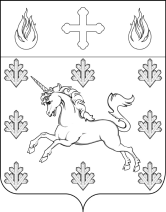 СОВЕТ ДЕПУТАТОВ ПОСЕЛЕНИЯ СОСЕНСКОЕРЕШЕНИЕ 20 февраля 2020 года № 36/9О внесении изменений в Решение Совета депутатов поселения Сосенское       от 20 апреля 2017 года № 68/9 «О распределении муниципальных жилых помещений муниципального жилищного фонда поселения Сосенское»Руководствуясь Жилищным кодексом Российской Федерации, Федеральным законом от 6 октября 2003 № 131-ФЗ "Об общих принципах организации местного самоуправления в Российской Федерации", Законом города Москвы от 6 ноября 2002 № 56 "Об организации местного самоуправления в городе Москве", Уставом поселения Сосенское, на основании выписок из ЕГРН, в связи с исключением из казны муниципальных жилых помещений,                     Совет депутатов поселения Сосенское решил:Внести изменения в Решение Совета депутатов поселения Сосенское от 20 апреля 2017 года № 68/9 «О распределении муниципальных жилых помещений муниципального жилищного фонда поселения Сосенское»:пункты 5,6,7,8,11,81,185,195,245,405,424 Приложения 1 к Решению – исключить. Администрации поселения Сосенское внести соответствующие записи в реестр муниципальной собственности поселения Сосенское.Настоящее Решение вступает в силу со дня его принятия. Опубликовать настоящее Решение в газете «Сосенские вести» и разместить на официальном сайте органов местного самоуправления поселения Сосенское в информационно-телекоммуникационной сети «Интернет».Контроль за исполнением настоящего Решения возложить на Главу поселения Сосенское Бармашева К.О.Глава поселения Сосенское				                       К.О. Бармашев